POZIV ZA DOSTAVU PONUDEOsnovna škola Antuna Mihanovića Petropoljskog Drniš     objavljuje :JAVNI POZIV ZA DOSTAVU PONUDA ZA  UČENIČKE MARENDE ( MZO )1. Naručitelj : Osnovna škola Antuna Mihanovića Petropoljskog                          Antuna Mihanovića 4, 22 320 Drniš                         Oib : 56664900307                         Kontakt : 022 887-541                        E-mail : skolaosdrnis@gmail.com2. Procijenjena vrijednost nabave : 29.260 eura   ( PDV uključen)    Do procijenjenje vrijednosti nabave se došlo množenjem broja radnih nastavnih dana do kraja listopada 2023.god. puta broj svih učenika škole puta 1,33 EUR /10 KN po učeniku.Postoji mogućnost proširenja procijenjene vrijednosti u zavisnosti od završetka procesa javne nabave.3. Opis predmeta nabave : Predmet nabave  su gotove učeničke marende u sklopu financiranja besplatnog školskog obroka za sve učenike od strane MZO.4. Kriterij za odabir ponude:Kriterij odabira ponude je najkvalitetnija ponuda po članku 2. Odluke o kriterijima i načinu financiranja troškova prehrane za učenike osnovnih škola za rujan i listopad 2023.god.5. Uvjeti i zahtjevi koje ponuditelj mora ispuniti :Škola prima navedenu učeničku marendu na 7 različitih lokacija do određenoga vremena, shodno radu škole : Drniš 08:00 h-348 obroka, Oklaj 07:30 h-59 obroka, Drinovci 07:30 h-52 obroka, Gradac 07:30 h-77 obroka, Siverić 07:45 h-8 obroka, Pakovo selo 08:00 h-2 obroka i Pokrovnik 08:00 h-4 obroka. Potrebno je marendu dostaviti na svako navedeno mjesto, neovisno o tome o kolikom broju marendi se radi.6. Rok za dostavu ponude :Krajnji rok za zaprimanje ponuda u prostorijama škole ili u PP škole (zbog hitnosti predmeta) je: 30.kolovoza 2023.god. ( srijeda ) do 12:00 sati. Mjesto podnošenja ponuda : Osnovna škola Antuna Mihanovića Petropoljskog Drniš                                                          Antuna Mihanovića 4, 22 320 Drniš                                                                          Tajništvo školePonude se dostavljaju na adresu škole s naznakom „ponude za javni poziv-ne otvarati“ .Ponude koje nisu zaprimljene u navedenom roku neće se otvarati.Otvaranje ponuda će se održati dana 31.kolovoza 2023.god. ( četvrtak ) u 12.00 sati u prostorijama škole.Žalbe se ne razmatraju. E ponude nisu dozvoljene.                                                                                                  Ravnatelj :                                                                                             Saša Kolombo, prof. Poziv je objavljen u elektroničkom obliku i vrijedi  bez potpisa i pečata.OSNOVNA ŠKOLAANTUNA MIHANOVIĆA PETROPOLJSKOGD R N I ŠAntuna Mihanovića 4, 22320 Drniš                                                                                                      KLASA:  372-08/23-01/1                                                                                                                                        URBROJ: 2182-30-23-1                                                                                                           Drniš, 23.kolovoza 2023.god.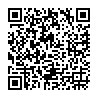 